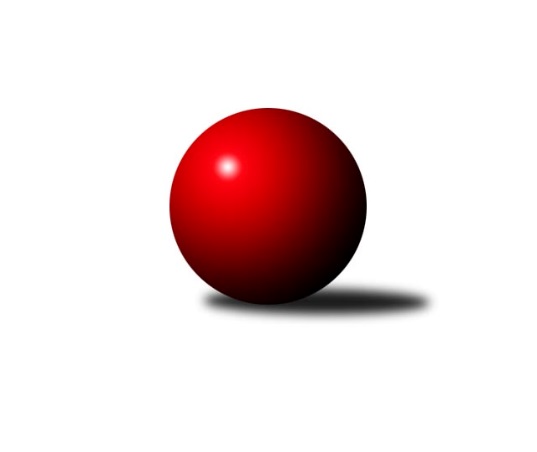 Č.13Ročník 2018/2019	20.5.2024 Jihomoravský KP2 sever A 2018/2019Statistika 13. kolaTabulka družstev:		družstvo	záp	výh	rem	proh	skore	sety	průměr	body	plné	dorážka	chyby	1.	SKK Veverky Brno A	10	10	0	0	62.0 : 18.0 	(82.5 : 37.5)	2490	20	1722	768	36.8	2.	KK Réna Ivančice B	11	10	0	1	67.0 : 21.0 	(86.5 : 45.5)	2463	20	1743	720	48.9	3.	KK Slovan Rosice D	12	7	0	5	50.0 : 46.0 	(79.5 : 64.5)	2361	14	1673	688	61.3	4.	SK Brno Žabovřesky B	11	6	0	5	53.0 : 35.0 	(74.0 : 58.0)	2346	12	1670	676	59.8	5.	TJ Sokol Brno IV C	12	6	0	6	44.0 : 52.0 	(68.5 : 75.5)	2311	12	1662	648	68.3	6.	KK Mor.Slávia Brno E	12	5	1	6	45.0 : 51.0 	(62.5 : 81.5)	2320	11	1657	663	68.7	7.	KK Mor.Slávia Brno F	11	4	0	7	42.5 : 45.5 	(61.0 : 71.0)	2353	8	1680	673	63.8	8.	KS Devítka Brno B	12	1	1	10	27.0 : 69.0 	(51.5 : 92.5)	2235	3	1610	626	85.7	9.	TJ Sokol Husovice E	11	1	0	10	17.5 : 70.5 	(46.0 : 86.0)	2254	2	1637	618	74.2Tabulka doma:		družstvo	záp	výh	rem	proh	skore	sety	průměr	body	maximum	minimum	1.	SK Brno Žabovřesky B	5	5	0	0	34.5 : 5.5 	(44.0 : 16.0)	2507	10	2572	2455	2.	SKK Veverky Brno A	5	5	0	0	33.0 : 7.0 	(44.0 : 16.0)	2500	10	2533	2394	3.	KK Réna Ivančice B	6	5	0	1	39.0 : 9.0 	(51.0 : 21.0)	2459	10	2509	2392	4.	KK Slovan Rosice D	6	5	0	1	34.0 : 14.0 	(48.5 : 23.5)	2424	10	2492	2378	5.	KK Mor.Slávia Brno E	6	4	0	2	26.0 : 22.0 	(33.5 : 38.5)	2293	8	2395	2198	6.	TJ Sokol Brno IV C	7	4	0	3	29.0 : 27.0 	(42.5 : 41.5)	2373	8	2415	2320	7.	KK Mor.Slávia Brno F	5	2	0	3	19.0 : 21.0 	(28.0 : 32.0)	2340	4	2383	2308	8.	KS Devítka Brno B	6	1	1	4	16.0 : 32.0 	(29.0 : 43.0)	2198	3	2266	2062	9.	TJ Sokol Husovice E	5	0	0	5	5.5 : 34.5 	(24.0 : 36.0)	2323	0	2473	2184Tabulka venku:		družstvo	záp	výh	rem	proh	skore	sety	průměr	body	maximum	minimum	1.	SKK Veverky Brno A	5	5	0	0	29.0 : 11.0 	(38.5 : 21.5)	2487	10	2542	2404	2.	KK Réna Ivančice B	5	5	0	0	28.0 : 12.0 	(35.5 : 24.5)	2464	10	2515	2404	3.	TJ Sokol Brno IV C	5	2	0	3	15.0 : 25.0 	(26.0 : 34.0)	2295	4	2356	2177	4.	KK Mor.Slávia Brno F	6	2	0	4	23.5 : 24.5 	(33.0 : 39.0)	2341	4	2411	2269	5.	KK Slovan Rosice D	6	2	0	4	16.0 : 32.0 	(31.0 : 41.0)	2349	4	2415	2267	6.	KK Mor.Slávia Brno E	6	1	1	4	19.0 : 29.0 	(29.0 : 43.0)	2325	3	2393	2268	7.	SK Brno Žabovřesky B	6	1	0	5	18.5 : 29.5 	(30.0 : 42.0)	2319	2	2432	2239	8.	TJ Sokol Husovice E	6	1	0	5	12.0 : 36.0 	(22.0 : 50.0)	2259	2	2358	2131	9.	KS Devítka Brno B	6	0	0	6	11.0 : 37.0 	(22.5 : 49.5)	2242	0	2374	2020Tabulka podzimní části:		družstvo	záp	výh	rem	proh	skore	sety	průměr	body	doma	venku	1.	SKK Veverky Brno A	10	10	0	0	62.0 : 18.0 	(82.5 : 37.5)	2490	20 	5 	0 	0 	5 	0 	0	2.	KK Réna Ivančice B	11	10	0	1	67.0 : 21.0 	(86.5 : 45.5)	2463	20 	5 	0 	1 	5 	0 	0	3.	KK Slovan Rosice D	12	7	0	5	50.0 : 46.0 	(79.5 : 64.5)	2361	14 	5 	0 	1 	2 	0 	4	4.	SK Brno Žabovřesky B	11	6	0	5	53.0 : 35.0 	(74.0 : 58.0)	2346	12 	5 	0 	0 	1 	0 	5	5.	TJ Sokol Brno IV C	12	6	0	6	44.0 : 52.0 	(68.5 : 75.5)	2311	12 	4 	0 	3 	2 	0 	3	6.	KK Mor.Slávia Brno E	12	5	1	6	45.0 : 51.0 	(62.5 : 81.5)	2320	11 	4 	0 	2 	1 	1 	4	7.	KK Mor.Slávia Brno F	11	4	0	7	42.5 : 45.5 	(61.0 : 71.0)	2353	8 	2 	0 	3 	2 	0 	4	8.	KS Devítka Brno B	12	1	1	10	27.0 : 69.0 	(51.5 : 92.5)	2235	3 	1 	1 	4 	0 	0 	6	9.	TJ Sokol Husovice E	11	1	0	10	17.5 : 70.5 	(46.0 : 86.0)	2254	2 	0 	0 	5 	1 	0 	5Tabulka jarní části:		družstvo	záp	výh	rem	proh	skore	sety	průměr	body	doma	venku	1.	SK Brno Žabovřesky B	0	0	0	0	0.0 : 0.0 	(0.0 : 0.0)	0	0 	0 	0 	0 	0 	0 	0 	2.	TJ Sokol Brno IV C	0	0	0	0	0.0 : 0.0 	(0.0 : 0.0)	0	0 	0 	0 	0 	0 	0 	0 	3.	KK Slovan Rosice D	0	0	0	0	0.0 : 0.0 	(0.0 : 0.0)	0	0 	0 	0 	0 	0 	0 	0 	4.	KK Mor.Slávia Brno F	0	0	0	0	0.0 : 0.0 	(0.0 : 0.0)	0	0 	0 	0 	0 	0 	0 	0 	5.	KS Devítka Brno B	0	0	0	0	0.0 : 0.0 	(0.0 : 0.0)	0	0 	0 	0 	0 	0 	0 	0 	6.	SKK Veverky Brno A	0	0	0	0	0.0 : 0.0 	(0.0 : 0.0)	0	0 	0 	0 	0 	0 	0 	0 	7.	TJ Sokol Husovice E	0	0	0	0	0.0 : 0.0 	(0.0 : 0.0)	0	0 	0 	0 	0 	0 	0 	0 	8.	KK Réna Ivančice B	0	0	0	0	0.0 : 0.0 	(0.0 : 0.0)	0	0 	0 	0 	0 	0 	0 	0 	9.	KK Mor.Slávia Brno E	0	0	0	0	0.0 : 0.0 	(0.0 : 0.0)	0	0 	0 	0 	0 	0 	0 	0 Zisk bodů pro družstvo:		jméno hráče	družstvo	body	zápasy	v %	dílčí body	sety	v %	1.	Zdeněk Vladík 	SK Brno Žabovřesky B 	10	/	11	(91%)	17	/	22	(77%)	2.	Vladimír Veselý 	SKK Veverky Brno A 	9	/	9	(100%)	15	/	18	(83%)	3.	Josef Polák 	KK Mor.Slávia Brno F 	9	/	10	(90%)	14	/	20	(70%)	4.	Radim Jelínek 	SK Brno Žabovřesky B 	9	/	11	(82%)	17	/	22	(77%)	5.	Petr Juránek 	KS Devítka Brno B 	9	/	11	(82%)	15.5	/	22	(70%)	6.	Milan Sklenák 	KK Mor.Slávia Brno E 	9	/	12	(75%)	18	/	24	(75%)	7.	František Čech 	KK Réna Ivančice B 	8	/	8	(100%)	12	/	16	(75%)	8.	Martin Zubatý 	SKK Veverky Brno A 	8	/	9	(89%)	16	/	18	(89%)	9.	Petr Vyhnalík 	KK Slovan Rosice D 	8	/	10	(80%)	14	/	20	(70%)	10.	Karel Dorazil 	KK Réna Ivančice B 	8	/	10	(80%)	13.5	/	20	(68%)	11.	Jan Vrožina 	KK Mor.Slávia Brno F 	8	/	11	(73%)	13	/	22	(59%)	12.	Milan Kučera 	KK Mor.Slávia Brno E 	7.5	/	12	(63%)	16.5	/	24	(69%)	13.	Petr Večeřa 	SKK Veverky Brno A 	7	/	9	(78%)	11	/	18	(61%)	14.	Marek Černý 	SK Brno Žabovřesky B 	7	/	9	(78%)	9	/	18	(50%)	15.	Radek Smutný 	TJ Sokol Brno IV C 	7	/	10	(70%)	13	/	20	(65%)	16.	Antonín Zvejška 	SK Brno Žabovřesky B 	6.5	/	10	(65%)	13	/	20	(65%)	17.	Luboš Staněk 	KK Réna Ivančice B 	6	/	9	(67%)	13	/	18	(72%)	18.	Petr Kschwend 	SKK Veverky Brno A 	6	/	9	(67%)	12	/	18	(67%)	19.	Cyril Vaško 	KS Devítka Brno B 	6	/	10	(60%)	12	/	20	(60%)	20.	Marek Svitavský 	TJ Sokol Brno IV C 	5	/	5	(100%)	7	/	10	(70%)	21.	Renata Horáková 	KK Réna Ivančice B 	5	/	7	(71%)	9	/	14	(64%)	22.	Jaroslav Smrž 	KK Slovan Rosice D 	5	/	8	(63%)	10	/	16	(63%)	23.	Václav Vaněk 	KK Mor.Slávia Brno F 	5	/	9	(56%)	10	/	18	(56%)	24.	Jiří Hrdlička 	KK Slovan Rosice D 	5	/	10	(50%)	11	/	20	(55%)	25.	Eduard Kremláček 	KK Réna Ivančice B 	5	/	10	(50%)	9	/	20	(45%)	26.	Jiří Martínek 	KS Devítka Brno B 	5	/	11	(45%)	12.5	/	22	(57%)	27.	Stanislav Barva 	KS Devítka Brno B 	5	/	12	(42%)	9.5	/	24	(40%)	28.	Jana Klašková 	SK Brno Žabovřesky B 	4.5	/	9	(50%)	9	/	18	(50%)	29.	Jaromír Mečíř 	TJ Sokol Brno IV C 	4.5	/	9	(50%)	9	/	18	(50%)	30.	Michal Hrdlička 	KK Slovan Rosice D 	4	/	4	(100%)	7	/	8	(88%)	31.	Vladimíra Mošaťová 	KK Réna Ivančice B 	4	/	5	(80%)	7	/	10	(70%)	32.	Aleš Sláma 	KK Mor.Slávia Brno E 	4	/	6	(67%)	5	/	12	(42%)	33.	Anastasios Jiaxis 	KK Slovan Rosice D 	4	/	7	(57%)	9	/	14	(64%)	34.	Ivana Hrdličková 	KK Réna Ivančice B 	4	/	7	(57%)	8	/	14	(57%)	35.	Zdeněk Pavelka 	KK Mor.Slávia Brno E 	4	/	8	(50%)	7	/	16	(44%)	36.	Tomáš Rak 	SKK Veverky Brno A 	4	/	9	(44%)	12.5	/	18	(69%)	37.	Tomáš Baranyi 	TJ Sokol Husovice E 	4	/	9	(44%)	9	/	18	(50%)	38.	Petr Chovanec 	TJ Sokol Husovice E 	4	/	11	(36%)	8.5	/	22	(39%)	39.	Roman Vlach 	TJ Sokol Brno IV C 	3.5	/	6	(58%)	6.5	/	12	(54%)	40.	Radek Hrdlička 	KK Slovan Rosice D 	3.5	/	10	(35%)	8	/	20	(40%)	41.	Luděk Kolář 	KK Réna Ivančice B 	3	/	4	(75%)	6	/	8	(75%)	42.	Eugen Olgyai 	SKK Veverky Brno A 	3	/	4	(75%)	6	/	8	(75%)	43.	Ivona Hájková 	TJ Sokol Brno IV C 	3	/	4	(75%)	5	/	8	(63%)	44.	Miloslav Ostřížek 	SK Brno Žabovřesky B 	3	/	6	(50%)	7	/	12	(58%)	45.	Jan Kučera 	TJ Sokol Brno IV C 	3	/	7	(43%)	7.5	/	14	(54%)	46.	Pavel Procházka 	KK Slovan Rosice D 	3	/	8	(38%)	8.5	/	16	(53%)	47.	Lenka Indrová 	KK Mor.Slávia Brno F 	3	/	11	(27%)	9	/	22	(41%)	48.	Libor Čížek 	KK Slovan Rosice D 	2.5	/	7	(36%)	8	/	14	(57%)	49.	Josef Patočka 	TJ Sokol Husovice E 	2.5	/	10	(25%)	9	/	20	(45%)	50.	Tomáš Peřina 	TJ Sokol Husovice E 	2.5	/	11	(23%)	8	/	22	(36%)	51.	Miroslav Novák 	KK Mor.Slávia Brno E 	2.5	/	12	(21%)	5	/	24	(21%)	52.	Tomáš Řihánek 	KK Réna Ivančice B 	2	/	2	(100%)	4	/	4	(100%)	53.	Jan Bernatík 	KK Mor.Slávia Brno E 	2	/	2	(100%)	3	/	4	(75%)	54.	Karel Krajina 	SKK Veverky Brno A 	2	/	3	(67%)	3	/	6	(50%)	55.	Petr Žažo 	KK Mor.Slávia Brno F 	2	/	3	(67%)	2	/	6	(33%)	56.	Vladimír Polách 	SKK Veverky Brno A 	2	/	4	(50%)	4	/	8	(50%)	57.	Jan Matoušek 	TJ Sokol Brno IV C 	2	/	6	(33%)	6	/	12	(50%)	58.	Tomáš Zbavitel 	KK Mor.Slávia Brno E 	2	/	9	(22%)	4.5	/	18	(25%)	59.	Miloslav Štrubl 	KK Mor.Slávia Brno F 	1.5	/	5	(30%)	3	/	10	(30%)	60.	Jan Kremláček 	KK Réna Ivančice B 	1	/	1	(100%)	2	/	2	(100%)	61.	Karolína Fabíková 	KK Slovan Rosice D 	1	/	1	(100%)	2	/	2	(100%)	62.	Miroslav Oujezdský 	KK Mor.Slávia Brno F 	1	/	1	(100%)	2	/	2	(100%)	63.	Zdeněk Ondráček 	KK Mor.Slávia Brno F 	1	/	1	(100%)	1	/	2	(50%)	64.	Miroslav Nejezchleb 	KK Mor.Slávia Brno E 	1	/	2	(50%)	2	/	4	(50%)	65.	Štěpán Kalas 	KK Mor.Slávia Brno F 	1	/	2	(50%)	2	/	4	(50%)	66.	František Žák 	SKK Veverky Brno A 	1	/	2	(50%)	2	/	4	(50%)	67.	Radomír Jursa 	TJ Sokol Brno IV C 	1	/	2	(50%)	2	/	4	(50%)	68.	Filip Žažo 	KK Mor.Slávia Brno F 	1	/	2	(50%)	1	/	4	(25%)	69.	Tomáš Čech 	KK Réna Ivančice B 	1	/	3	(33%)	3	/	6	(50%)	70.	Stanislav Novotný 	TJ Sokol Brno IV C 	1	/	3	(33%)	2	/	6	(33%)	71.	Miroslav Krapka 	KK Mor.Slávia Brno F 	1	/	3	(33%)	2	/	6	(33%)	72.	Jiří Josefík 	TJ Sokol Brno IV C 	1	/	4	(25%)	4	/	8	(50%)	73.	Zdeněk Krejčí 	TJ Sokol Husovice E 	1	/	4	(25%)	2	/	8	(25%)	74.	Pavel Dvorník 	KK Mor.Slávia Brno F 	1	/	4	(25%)	2	/	8	(25%)	75.	Roman Brener 	TJ Sokol Brno IV C 	1	/	4	(25%)	2	/	8	(25%)	76.	Jaroslav Betáš 	TJ Sokol Husovice E 	1	/	6	(17%)	4.5	/	12	(38%)	77.	Karel Pospíšil 	SK Brno Žabovřesky B 	1	/	7	(14%)	2	/	14	(14%)	78.	Marek Sokola 	KK Mor.Slávia Brno E 	1	/	7	(14%)	1.5	/	14	(11%)	79.	Milena Minksová 	TJ Sokol Husovice E 	0.5	/	8	(6%)	2	/	16	(13%)	80.	Věra Thielová 	TJ Sokol Husovice E 	0	/	1	(0%)	1	/	2	(50%)	81.	Jaroslav Herůdek 	SKK Veverky Brno A 	0	/	1	(0%)	1	/	2	(50%)	82.	Milan Grombiřík 	SKK Veverky Brno A 	0	/	1	(0%)	0	/	2	(0%)	83.	Anna Kalasová 	KK Mor.Slávia Brno F 	0	/	1	(0%)	0	/	2	(0%)	84.	Milena Černohlávková 	KS Devítka Brno B 	0	/	2	(0%)	1	/	4	(25%)	85.	Ondřej Machálek 	TJ Sokol Husovice E 	0	/	2	(0%)	1	/	4	(25%)	86.	Michal Kaštovský 	SK Brno Žabovřesky B 	0	/	2	(0%)	0	/	4	(0%)	87.	Jaroslav Navrátil 	KK Mor.Slávia Brno F 	0	/	2	(0%)	0	/	4	(0%)	88.	Pavel Zajíc 	KK Slovan Rosice D 	0	/	2	(0%)	0	/	4	(0%)	89.	Ondřej Chovanec 	TJ Sokol Husovice E 	0	/	3	(0%)	1	/	6	(17%)	90.	Petr Smejkal 	KK Slovan Rosice D 	0	/	5	(0%)	2	/	10	(20%)	91.	Jiří Procházka 	KS Devítka Brno B 	0	/	7	(0%)	0	/	14	(0%)	92.	Martin Kyjovský 	KS Devítka Brno B 	0	/	8	(0%)	0	/	16	(0%)	93.	Josef Kaderka 	KS Devítka Brno B 	0	/	9	(0%)	1	/	18	(6%)	94.	Bohumil Sehnal 	TJ Sokol Brno IV C 	0	/	10	(0%)	3.5	/	20	(18%)Průměry na kuželnách:		kuželna	průměr	plné	dorážka	chyby	výkon na hráče	1.	Brno Veveří, 1-2	2423	1687	736	39.7	(404.0)	2.	Žabovřesky, 1-2	2420	1717	702	60.7	(403.4)	3.	TJ Sokol Brno IV, 1-4	2389	1706	683	65.5	(398.3)	4.	KK Réna Ivančice, 1-2	2387	1691	695	58.4	(397.9)	5.	KK Slovan Rosice, 1-4	2353	1689	663	71.3	(392.2)	6.	KK MS Brno, 1-4	2321	1642	678	62.9	(386.9)	7.	TJ Sokol Husovice, 1-4	2306	1645	661	74.4	(384.5)Nejlepší výkony na kuželnách:Brno Veveří, 1-2SKK Veverky Brno A	2574	12. kolo	Petr Večeřa 	SKK Veverky Brno A	468	3. koloSKK Veverky Brno A	2533	7. kolo	František Čech 	KK Réna Ivančice B	464	12. koloSKK Veverky Brno A	2530	3. kolo	Martin Zubatý 	SKK Veverky Brno A	459	7. koloSKK Veverky Brno A	2525	13. kolo	Petr Večeřa 	SKK Veverky Brno A	453	13. koloSKK Veverky Brno A	2518	9. kolo	Martin Zubatý 	SKK Veverky Brno A	451	12. koloKK Réna Ivančice B	2489	12. kolo	Martin Zubatý 	SKK Veverky Brno A	448	9. koloSKK Veverky Brno A	2394	5. kolo	Martin Zubatý 	SKK Veverky Brno A	442	3. koloKK Slovan Rosice D	2381	9. kolo	Petr Večeřa 	SKK Veverky Brno A	436	7. koloSK Brno Žabovřesky B	2365	7. kolo	Vladimír Veselý 	SKK Veverky Brno A	436	12. koloKK Mor.Slávia Brno E	2338	13. kolo	Vladimír Veselý 	SKK Veverky Brno A	431	3. koloŽabovřesky, 1-2SK Brno Žabovřesky B	2572	10. kolo	Radim Jelínek 	SK Brno Žabovřesky B	463	6. koloSK Brno Žabovřesky B	2513	6. kolo	Zdeněk Vladík 	SK Brno Žabovřesky B	458	8. koloSK Brno Žabovřesky B	2510	1. kolo	Petr Juránek 	KS Devítka Brno B	449	1. koloSK Brno Žabovřesky B	2486	4. kolo	Antonín Zvejška 	SK Brno Žabovřesky B	446	10. koloSK Brno Žabovřesky B	2455	8. kolo	Radim Jelínek 	SK Brno Žabovřesky B	440	10. koloKK Mor.Slávia Brno E	2393	6. kolo	Milan Kučera 	KK Mor.Slávia Brno E	439	6. koloKS Devítka Brno B	2374	1. kolo	Marek Černý 	SK Brno Žabovřesky B	438	10. koloKK Mor.Slávia Brno F	2325	10. kolo	Marek Svitavský 	TJ Sokol Brno IV C	437	4. koloTJ Sokol Husovice E	2325	8. kolo	Marek Černý 	SK Brno Žabovřesky B	437	1. koloTJ Sokol Brno IV C	2251	4. kolo	Zdeněk Vladík 	SK Brno Žabovřesky B	436	6. koloTJ Sokol Brno IV, 1-4SKK Veverky Brno A	2542	8. kolo	Martin Zubatý 	SKK Veverky Brno A	471	8. koloSK Brno Žabovřesky B	2432	12. kolo	Michal Hrdlička 	KK Slovan Rosice D	458	6. koloTJ Sokol Brno IV C	2415	3. kolo	Radim Jelínek 	SK Brno Žabovřesky B	454	12. koloKK Mor.Slávia Brno F	2411	3. kolo	Jan Vrožina 	KK Mor.Slávia Brno F	450	3. koloTJ Sokol Brno IV C	2407	6. kolo	Marek Svitavský 	TJ Sokol Brno IV C	448	10. koloKK Réna Ivančice B	2404	1. kolo	Vladimír Veselý 	SKK Veverky Brno A	447	8. koloKK Slovan Rosice D	2394	6. kolo	Jaromír Mečíř 	TJ Sokol Brno IV C	445	6. koloTJ Sokol Brno IV C	2393	10. kolo	Radek Smutný 	TJ Sokol Brno IV C	445	3. koloTJ Sokol Brno IV C	2352	1. kolo	Jaromír Mečíř 	TJ Sokol Brno IV C	439	1. koloTJ Sokol Brno IV C	2323	8. kolo	Lenka Indrová 	KK Mor.Slávia Brno F	438	3. koloKK Réna Ivančice, 1-2KK Réna Ivančice B	2509	7. kolo	Radim Jelínek 	SK Brno Žabovřesky B	465	9. koloKK Réna Ivančice B	2487	2. kolo	Eduard Kremláček 	KK Réna Ivančice B	450	2. koloKK Réna Ivančice B	2486	13. kolo	Karel Dorazil 	KK Réna Ivančice B	450	9. koloKK Réna Ivančice B	2475	9. kolo	Vladimír Veselý 	SKK Veverky Brno A	448	4. koloSKK Veverky Brno A	2460	4. kolo	František Čech 	KK Réna Ivančice B	442	11. koloKK Réna Ivančice B	2405	11. kolo	Karel Dorazil 	KK Réna Ivančice B	438	13. koloKK Réna Ivančice B	2392	4. kolo	František Čech 	KK Réna Ivančice B	437	9. koloTJ Sokol Brno IV C	2355	13. kolo	Tomáš Řihánek 	KK Réna Ivančice B	434	7. koloSK Brno Žabovřesky B	2285	9. kolo	Karel Dorazil 	KK Réna Ivančice B	434	2. koloKK Mor.Slávia Brno E	2268	11. kolo	Karel Dorazil 	KK Réna Ivančice B	433	7. koloKK Slovan Rosice, 1-4KK Réna Ivančice B	2515	10. kolo	Michal Hrdlička 	KK Slovan Rosice D	466	12. koloKK Slovan Rosice D	2492	12. kolo	Josef Polák 	KK Mor.Slávia Brno F	464	12. koloKK Slovan Rosice D	2448	10. kolo	Michal Hrdlička 	KK Slovan Rosice D	459	10. koloKK Slovan Rosice D	2439	8. kolo	Karel Dorazil 	KK Réna Ivančice B	444	10. koloKK Slovan Rosice D	2395	3. kolo	Jaroslav Smrž 	KK Slovan Rosice D	440	3. koloKK Slovan Rosice D	2392	1. kolo	Jiří Hrdlička 	KK Slovan Rosice D	435	8. koloKK Slovan Rosice D	2378	5. kolo	Petr Vyhnalík 	KK Slovan Rosice D	432	8. koloKK Mor.Slávia Brno F	2330	12. kolo	Eduard Kremláček 	KK Réna Ivančice B	431	10. koloKK Mor.Slávia Brno E	2315	8. kolo	Petr Vyhnalík 	KK Slovan Rosice D	431	10. koloSK Brno Žabovřesky B	2292	5. kolo	Jiří Hrdlička 	KK Slovan Rosice D	431	3. koloKK MS Brno, 1-4KK Réna Ivančice B	2476	8. kolo	Milan Kučera 	KK Mor.Slávia Brno E	472	5. koloSKK Veverky Brno A	2476	1. kolo	Milan Sklenák 	KK Mor.Slávia Brno E	467	3. koloKK Réna Ivančice B	2447	3. kolo	Miroslav Oujezdský 	KK Mor.Slávia Brno F	461	4. koloSKK Veverky Brno A	2404	6. kolo	Martin Zubatý 	SKK Veverky Brno A	456	1. koloKK Mor.Slávia Brno E	2395	5. kolo	Tomáš Řihánek 	KK Réna Ivančice B	444	8. koloKK Mor.Slávia Brno F	2383	4. kolo	Vladimír Veselý 	SKK Veverky Brno A	442	6. koloTJ Sokol Brno IV C	2356	11. kolo	Josef Polák 	KK Mor.Slávia Brno F	440	5. koloKK Mor.Slávia Brno F	2351	6. kolo	Josef Polák 	KK Mor.Slávia Brno F	438	2. koloKK Mor.Slávia Brno F	2330	11. kolo	Milan Sklenák 	KK Mor.Slávia Brno E	436	1. koloKK Mor.Slávia Brno F	2328	2. kolo	Eugen Olgyai 	SKK Veverky Brno A	435	1. koloTJ Sokol Husovice, 1-4SKK Veverky Brno A	2507	11. kolo	Martin Zubatý 	SKK Veverky Brno A	503	11. koloKK Réna Ivančice B	2476	5. kolo	Tomáš Rak 	SKK Veverky Brno A	462	11. koloTJ Sokol Husovice E	2473	5. kolo	Petr Juránek 	KS Devítka Brno B	453	13. koloKK Slovan Rosice D	2415	13. kolo	Petr Juránek 	KS Devítka Brno B	445	2. koloKK Slovan Rosice D	2379	11. kolo	Michal Hrdlička 	KK Slovan Rosice D	444	11. koloKK Mor.Slávia Brno F	2372	7. kolo	Tomáš Baranyi 	TJ Sokol Husovice E	442	11. koloKK Mor.Slávia Brno F	2368	9. kolo	Luboš Staněk 	KK Réna Ivančice B	438	5. koloTJ Sokol Husovice E	2365	9. kolo	Jan Bernatík 	KK Mor.Slávia Brno E	438	2. koloTJ Sokol Husovice E	2358	6. kolo	Stanislav Barva 	KS Devítka Brno B	432	13. koloTJ Sokol Husovice E	2336	11. kolo	František Čech 	KK Réna Ivančice B	432	5. koloČetnost výsledků:	8.0 : 0.0	3x	7.5 : 0.5	1x	7.0 : 1.0	11x	6.0 : 2.0	8x	5.5 : 2.5	3x	5.0 : 3.0	6x	4.0 : 4.0	1x	3.0 : 5.0	6x	2.0 : 6.0	6x	1.0 : 7.0	5x	0.5 : 7.5	1x	0.0 : 8.0	1x